behandeling en hygiëne in de praktijk. 						2022-03_v10
z.o.z.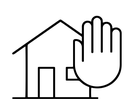 Ben je afgelopen 5 dagen in contact geweest met mensen die kort vooraf aan jullie contact of erna positief getest zijn, 
dan doe je een officiële COVID-19 antigeen of PCR test.
Ben je verkouden of voel je je ziek (verkoudheid of griepachtige klacht, neusverkoudheid, loopneus, kuchen, hoesten of niezen, keelpijn, benauwdheid, verhoging tot 38 graden of koorts, smaakverlies, reukverlies),Heb je huisgenoten met bovenstaande symptomen,Zijn er mensen met wie je afgelopen 5 dagen in één ruimte geweest bent met bovenstaande symptomen,Heb je twijfels over je gezondheid,
 dan doe je een COVID-19 zelftest en als deze positief is een officiële COVID-19 antigeen of PCR test.Kom dan niet zomaar naar de praktijk, ook niet met een negatieve zelftest of een negatieve PCR test! App of mail me kort met je symptomen en hoe lang je deze hebt en de datum en uitslag van je (zelf)test. Dan bel ik je voor overleg (over de vorm van je afspraak.) Hoe eerder je me dit laat weten hoe liever! Overleg je korter dan 24 uur vooraf aan een afspraak en is een afspraak in de praktijk niet mogelijk, dan zetten we je haptotherapie afspraak in principe om in een beeldbelafspraak. Uitzonderingen waarbij je zonder overleg toch welkom bent voor een sessie in de praktijk hooikoorts, doorlopend verkouden zijn of  langdurig problemen met holtes.als je jonge kinderen hebt en je kind verkouden is of een snotneus heeft is overleg vooraf aan je afspraak fijn. Wil je dan vooraf aan je contactname met mij even checken of je kind koorts heeft? Dankjewel.    
 Wanneer ben je weer welkom in de praktijk na een positieve COVID-19 antigeen/PCR test:Als je 24 uur klachtenvrij bent én het minimaal 5 dagen geleden is dat je klachten kreeg = is dag 6 geteld vanaf de dag dat de klachten begonnen.
Heb je geen koorts en geen pijnklachten meer (hoofdpijn, keelpijn, spierpijn etc.) maar ben je nog wel verkouden dan overleggen we samen over wat wijsheid is, want de verkoudheid kan soms erg lang duren.Als je geen klachten had en hebt: op dag 6 na de testdatum.                                                                                                                                            z.o.z.                                   Kom dan niet zomaar naar de praktijk, ook niet met een negatieve zelftest of een negatieve PCR test! App of mail me kort met je symptomen en hoe lang je deze hebt en de datum en uitslag van je (zelf)test. Dan bel ik je voor overleg (over de vorm van je afspraak.) Hoe eerder je me dit laat weten hoe liever! Overleg je korter dan 24 uur vooraf aan een afspraak en is een afspraak in de praktijk niet mogelijk, dan zetten we je haptotherapie afspraak in principe om in een beeldbelafspraak. Uitzonderingen waarbij je zonder overleg toch welkom bent voor een sessie in de praktijk hooikoorts, doorlopend verkouden zijn of  langdurig problemen met holtes.als je jonge kinderen hebt en je kind verkouden is of een snotneus heeft is overleg vooraf aan je afspraak fijn. Wil je dan vooraf aan je contactname met mij even checken of je kind koorts heeft? Dankjewel.    
 Wanneer ben je weer welkom in de praktijk na een positieve COVID-19 antigeen/PCR test:Als je 24 uur klachtenvrij bent én het minimaal 5 dagen geleden is dat je klachten kreeg = is dag 6 geteld vanaf de dag dat de klachten begonnen.
Heb je geen koorts en geen pijnklachten meer (hoofdpijn, keelpijn, spierpijn etc.) maar ben je nog wel verkouden dan overleggen we samen over wat wijsheid is, want de verkoudheid kan soms erg lang duren.Als je geen klachten had en hebt: op dag 6 na de testdatum.                                                                                                                                            z.o.z.                                   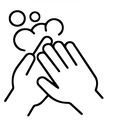 Was bij binnenkomst je handen in het toilet boven met water en zeep of ontsmet ze echt goed met alcohol. Deze staat bij de voordeur en op andere plekken in de praktijk.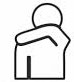 Hoest en nies in de binnenkant van je elleboog, gebruik papierzakdoekjes eenmalig etc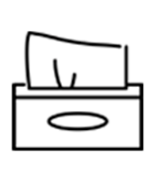 (Hand)desinfectiespray en tissues staan in nagenoeg alle ruimtes van de praktijk. 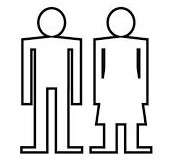 Het toilet kun je gebruiken, ik desinfecteer het zeer regelmatig.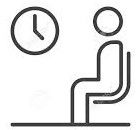 De wachtkamer kun je gebruiken. Je kunt zelf water of thee pakken. Koffie kan ik voor je maken. 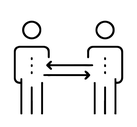 Het is fijn als je in je ondergoed op de bank gaat. Vind je dat niet fijn dan kun je een korte broek of rokje/shirt met korte mouwen aantrekken (in de praktijk). Vind je ook dat niet fijn dan houd je je gewone kleren aan. 

Lakens voor op de bank neem je zelf mee: een 1 of 2 persoons (onder) (hoes) laken voor op het behandel bed, een kleine (hand)doek voor onder je hoofd en een vrij grote (hand)doek voor over je heen. Dat laatste hoeft niet als je een 2 persoons laken meeneemt want dan gebruik ik dat ook om over je heen te leggen.Graag ook een schoon weggooi mondkapje meenemen.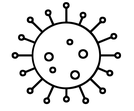 Ik volg de richtlijnen van het RIVM en mijn beroepsgroep voor wat betreft persoonlijke hygiëne, het dragen van bescherming en schoonmaken en desinfectie van de praktijk.